 & 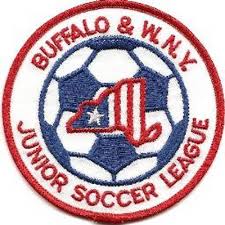 Junior Soccer LeagueBoard of Directors MeetingJanuary 20, 2020
6:00 PM
Section I – General MattersFinance Reports – 
a)  Treasurer's Report – Neal S.b)  Budget 2019-2020c)  Worker’s Comp Update – Bob L.d)  Clubs still owing 2019 Fees (if any)  2020 OdenbachFinal Setting of Registration Fee Registration to Open March 15th after alignments are postedDemosphere & Website Update – Bob L.Registrations progressing via NYSW RosterProEmbedding of Forms commencing with Team Registration Data Form-more to comeProject Play Update – Bob L.a)   Next meeting Jan. 21, 2020 Section II – Governance MattersConflict of Interest and Non-Disclosure formsTax Returns update Additional items to post on websiteSection III – General Policy Issues1.	Update on Amherst-Williamsville Club matters2.	Policy & Procedure Revamped to match new website, operations-Posted at website3.	Alignment Committee MembersU8-U12 Dates:  2/8-2/15, Preliminary Cmte. Meeting Appeal Mtg. 2/29U13-U19Dates: 3/8-3/15, Preliminary Cmte. Meeting Appeal Mtg. 3/29Discussion on Location, logistics and membersReferee Presentation of Rule ChangesOther Matters to discuss at League Information Meeting on February 3, 2020 Good of the Order AdjournmentUpcoming Board MeetingsMarch 30, 2020        May, 2020	July, 2020	       September, 2020Upcoming League Meetings       February 3, 2020      April 27, 2020  	August 10, 2020    October 5, 2020 (AGM)	